Chemical Waste Labels – how to adjust sizeTo reduce the label size, copy the whole table (right click on ‘adjust’ icon  in top left hand corner of table and copy), ‘paste special’ – picture enhanced metafile, then re-size (move re-size cursor or click on table, go to format tab and adjust height and width)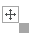 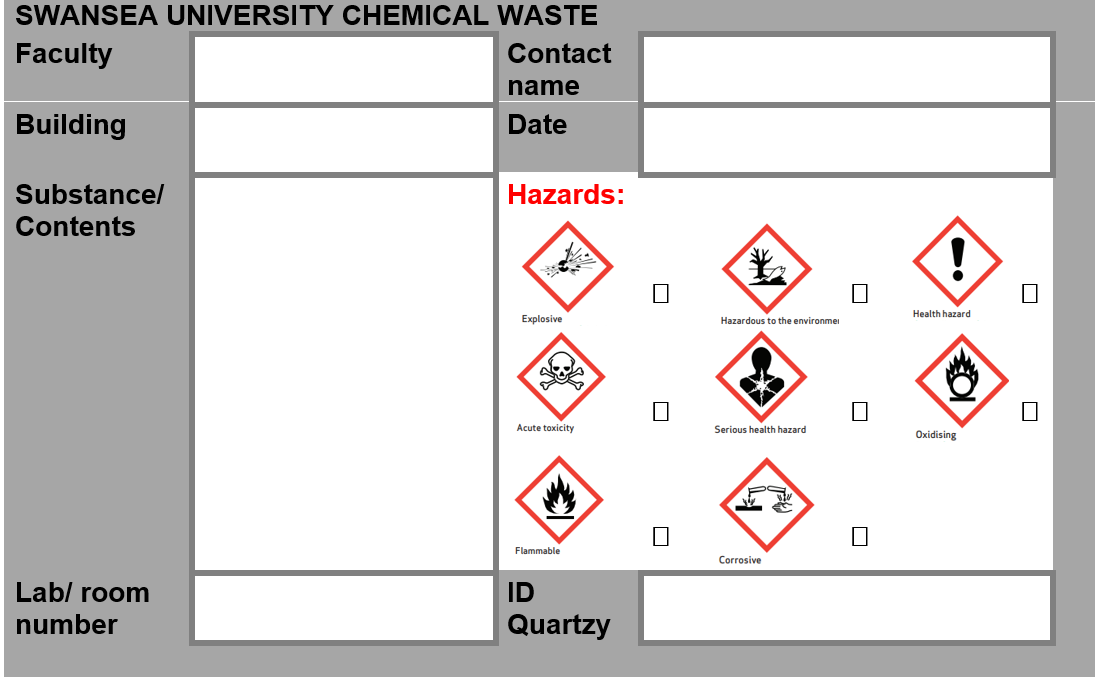 The larger label can be filled in electronically with specific chemical and contact details before then re-sizing, this will aid fitting the information on. However, please ensure once re-sized the information is still legible.If a legible label is still too big for the container, affix with tape, although please make sure this is done in a way that does not cause the container to fall over / do not lay a container on its side. SWANSEA UNIVERSITY CHEMICAL WASTESWANSEA UNIVERSITY CHEMICAL WASTESWANSEA UNIVERSITY CHEMICAL WASTESWANSEA UNIVERSITY CHEMICAL WASTESWANSEA UNIVERSITY CHEMICAL WASTESWANSEA UNIVERSITY CHEMICAL WASTESWANSEA UNIVERSITY CHEMICAL WASTESWANSEA UNIVERSITY CHEMICAL WASTEFacultyContact nameBuildingDateSubstance/ ContentsHazards: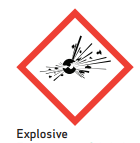 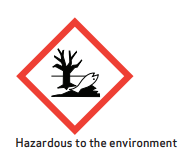 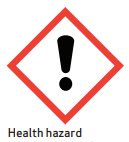 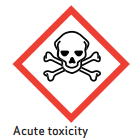 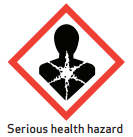 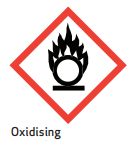 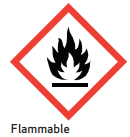 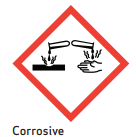 Lab/ room numberID Quartzy